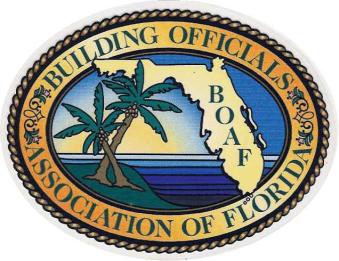 Central Florida Chapter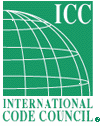 2024 Bill Neese—Bill Tangye--Ralph W. Jones, Jr. Memorial Scholarship Awards ProgramPURPOSEThe Central Florida Chapter of the Building Officials Association of Florida/International Code Council (hereafter called “the Central Florida Chapter”, “the CF Chapter” or “the Chapter”) has established a scholarship fund in memory of three of its founders and lifelong contributors to honor and to further the education of persons selected by the scholarship selection committee pursuant to the criteria below.  The contributions of these men to the organization and industry may be viewed at www.cfboaf.net.The award(s) will be known as the Bill Neese—Bill Tangye--Ralph W. Jones, Jr. Memorial Scholarship Award(s) and shall be in the amount of no less than one thousand dollars ($1,000.00) awarded to as many as two (2) recipients annually. In addition, one thousand dollars ($1,000.00) will be contributed to the Building Official’s Association of Florida BOAF Scholarship Program.ELIGIBILITY ResidencyTo be eligible for this award, the applicant must be a member, dependent son or daughter or dependentstepson or stepdaughter of a member, or grandchild of a member of the Central Florida Chapter. The applicant must be sponsored by that member.Scholastic StandingApplicants applying as an entering freshmen must have been accepted as a full-time student, as defined by that institution, at an accredited college or community college and must have maintained a scholastic grade point average of “B” or better as defined by that institution for the two (2) years of high school study preceding their application; or if applicants are currently enrolled in an accredited college or community college, they must have carried a minimum of ten (10) hours credit or equivalent and have maintained a cumulative “B” scholastic average as defined by that institution.Applicants shall provide documentation of the institution’s letter grade equivalency for any grade pointaverages submitted.Letters of RecommendationApplicants making their initial application must furnish three (3) letters of recommendation, including one (1) from his or her CF Chapter sponsor attesting to the student’s scholastic ability, character and worthiness to receive a merit award to further his or her education. Previous scholarship recipients are required to submit one (1) new letter of recommendation each year.APPLICATIONSAll applications and other required materials must be received by the CF Chapter Merit Scholarship Awards Committee by the close of business on February 26, 2024, in order to be considered for this calendar year.  Awards will be announced/presented at the Chapter’s Annual Spring Meeting.  Recipient(s) of the award will be contacted ahead of time and should make every effort to be at the event for the presentation. *	Completed applications must be submitted by mailing to:     Central Florida Chapter BOAF                                                       Attn: Scholarship Awards Committee                                                                                     PO Box 1762                   Orlando, FL 32802Letters of recommendationNew applicants – Three (3) letters required.  One must be from the Chapter sponsor who shall be a member in good standing.Previous recipients – One (1) new letter of recommendation.Transcripts and Test ScoresHigh School Seniors: A certified copy of the student’s transcript for the preceding two (2) yearsmust be included and copies of the student’s SAT/ACT or other generally accepted testing service scores.College freshmen: A certified copy of the college fall semester grades if you have carried a minimum of ten (10) credit hours. If you are not a previous recipient of this scholarship include acertified copy of the high school transcript and copies of the student’s SAT/ACT or other generallyaccepted testing services scores.All others: A certified copy of your college transcript(s), including all semester grades.Please make a request with your institution to have an official transcript mailed directly to the AwardsChairman once fall grades have been processed.A research paper from the approved topic list (attached) must be submitted in typed form and double spaced. Electronic submittal in Word format is preferred.  See additional requirements on topic list.Please also send an electronic back up copy of the submittal to Allen Johnson at ALJohnson@teamues.comAWARDSThe Scholarship Selection Committee shall base its awards upon a) scholastic achievementb) character c)  worthinessd) quality of research paperAwards shall be transmitted to the academic institution or the recipient for the Fall semester of study. Failure to request the funds within 180 days of the announcement of the awards may be grounds for forfeiture of the award.  Any excess award funds are required to be returned to the Central Florida Chapter within the year received.Award recipients will be announced and introduced to the Chapter members at the annual Chapter picnic which will be held on April 6, 2024, at the Extension Services Building located at 1921 Chief Osceola Trail, Kissimmee, Florida 34744.  Recipients are asked to attend the 11:30 a.m. picnic, if at all possible. The awards will follow. April 6th, 20241921 Chief Osceola TrailKissimmee, Fl. 34744  Central Florida Chapter BOAF/ICC2024 Bill Neese—Bill Tangye--Ralph W. Jones, Jr.                        Memorial Scholarship Awards ProgramApplicant InformationFull Name of Applicant:  	Birth Date: ___________Applicant Email Address:___________________________________________Home Street Address:  ________________________________________________________________City:  	State:  	 Zip:  	Phone: ( 	_)  	 Parent/Guardian:  	Your Address at School:  	City:  	State:  	 Zip:  	Your Phone at School: (_ 	)  	 Parent Phone: ( 	_)  	Education Information (previous recipients enrolled in college do not need to complete high school information)Name of High School:  	City:  	State:  	Zip:  	Phone: ( 	_)  	 Year of Graduation:  	Rank in Class:  	of  	SAT/ACT:  	 /  	GPA(weighted): 	Name of College (Undergraduate):  	Entrance Year:  	 GPA:  	Name of College (Postgraduate):  	Entrance Year:  	 GPA:  	College Financial Aid Office Address *:  	City:  	State:  	 Zip:  	Phone: ( 	_)  	*This is the address to which your scholarship award will be sent. Please check with your college financial aid office to be sure the address is correct so you will receive proper credit. You will have an opportunity to give us this information after you receive notification that you have received an award.Research paper topic:  	 (Select from enclosed list)Sponsor InformationSponsoring Central Florida Chapter Member:  	Relationship (self, father, grandmother, etc.):  	What involvement does your sponsor have with the building code community on a local, state and/or national level?Additional information about the applicant (please feel free to attach supplemental information)In what activities have you participated? (Scholastic, civic, volunteer, athletic, etc.)Reasons for applying for this award?What career path do you intend to follow?Are you a past recipient of a CF Chapter Scholarship Award?	Yes  	No  	Applicant’s Signature:  	Date:  		 Parent/Guardian Signature:  		Date:  	Sponsor’s Signature:  	 Date:  	RETURN BY END OF DAY, MONDAY, February 26TH, 2024 to:      Central Florida Chapter BOAF                                                       Attn: Scholarship Awards Committee                                                                                     PO Box 1762                   Orlando, FL 32802When application is sent, please notify Allen Johnson, Chairman, at aljohnson@teamues.com or (321) 271-90562024 Research Paper TopicsNOTE:  APPLICANT SHALL COUNT THE NUMBER OF WORDS IN THE ESSAY INCLUDING THE REFERENCES AND PLACE THAT NUMBER AT THE TOP OF PAGE 1 OF THE ESSAY.  MINIMUM 1500 WORDS REQUIRED.  Summarize the trends of young people choosing professions other than construction, the increasing numbers of persons retiring from the codes industry and the effects of both on staffing building departments.2.  What are some ways that BOAF can solicit and encourage more positive publicity for the organization and the construction regulation community?4.  Contrast and compare the Building Code regulations in the United States with those in the rest of the World.5.  Weigh the pros and cons of keeping the International Building Code, which is updated every three years, as the base code with Florida-specific amendments as opposed to keeping one edition of the Florida Building Code as the base document and updating it with amendments as needed.6.  Research/discuss employment commitment contracts for those newly hired or promoted employees whose government employers sponsor their efforts to secure Provisional licensure, cross-training program or internship to qualify for the new position.  (Information on the programs are available in Florida Statutes 468 Title X, State of Florida Building Code Administrators and Inspectors Board website, and the Building Officials Association of Florida website)7.  Provide a summary of new technologies with potential uses and benefits for the building inspection and plan review community.8.  Develop a strategy for education of the public as to the code compliance roles and responsibilities of the designer, builder and building department and, finally the building owner.9.  Suggest and discuss strategies for attracting the younger generation into building code enforcement as a life-long career.PAPERS MUST BE SUBMITTED IN TYPED FORM AND DOUBLE SPACED. Electronic submittal is preferred in Word format.MINIMUM OF FIVE (5) REFERENCES WITH AT LEAST ONE REFERENCE BEING FROM OTHER THAN THE INTERNET.MUST BE 1,500 WORDS OR MORE. (The APPLICANT is to write the total number of actual words at the top of page one of the research paper.)BIBLIOGRAPHY MUST BE INCLUDEDTHOSE APPLICANTS THAT HAVE PREVIOUSLY SUBMITTED RESEARCH PAPERS ON ANY OF THE ABOVE TOPICS MUST SELECT A NEW TOPIC FROM THE ABOVE LIST.The applicant agrees that his/her original material presented in this research paper is not protected by copyright or intellectual property laws and may be used by the Chapter for the purposes of advertising and/or public relations.